Publicado en España el 15/04/2024 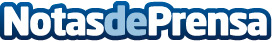 Leatherman celebra el Día Mundial del Arte con 4 herramientas diseñadas por el artista Antonyo MarestPara esta especial ocasión, el reputado diseñador internacional Antonyo Marest ha diseñado en exclusiva 4 herramientas emblemáticas de la casa de Edición limitadaDatos de contacto:Aina BonninLeatherman Europe GmbH+49 162 2424056Nota de prensa publicada en: https://www.notasdeprensa.es/leatherman-celebra-el-dia-mundial-del-arte-con_1 Categorias: Nacional Artes Visuales Industria Otras Industrias http://www.notasdeprensa.es